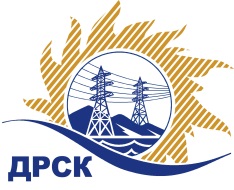 Акционерное Общество«Дальневосточная распределительная сетевая  компания»    (АО «ДРСК»)Протокол № 658/МТПиР-ВПЗакупочной комиссии по выбору победителя по закрытому электронному запросу цен на право заключения договора по закупке 2044 (140 лот 6) – Вводы высокого напряжения для нужд филиала АО «ДРСК» «ПЭС»СПОСОБ И ПРЕДМЕТ ЗАКУПКИ: Закрытый электронный запрос цен  «Вводы высокого напряжения для нужд филиала АО «ДРСК» «ПЭС» закупка 2044(140 лот 6)ПРИСУТСТВОВАЛИ: « 9 » члена (ов) постоянно действующей Закупочной комиссии АО «ДРСК» 2 уровняВОПРОСЫ, ВЫНОСИМЫЕ НА РАССМОТРЕНИЕ ЗАКУПОЧНОЙ КОМИССИИ: О рассмотрении результатов оценки заявок Участников.О признании заявок соответствующими условиям Документации о закупке О  ранжировке заявок О выборе победителя запроса цен.РЕШИЛИ:По вопросу № 1Признать объем полученной информации достаточным для принятия решения.Принять цены, полученные на процедуре вскрытия конвертов с заявками участников запроса цен.По вопросу № 2Признать заявки ООО "ТД "Пермснаб" (614064, Россия, Пермский край, г. Пермь, ул. Героев Хасана, д. 44), ОАО "ЭНЕРГОМАШ" (Россия, 101990, г. Москва, Потаповский пер., д.5, стр. 4), ООО "БУШИНГ ГРУПП" (141313, Московская область, г. Сергиев Посад, ул. Дружбы, 9 «А», строение 1, помещение 100)соответствующими условиям Документации о закупке и принять их к дальнейшему рассмотрению.По вопросу № 3Утвердить итоговую ранжировку предложений:По вопросу № 4Признать победителем закупки 2044 (140 лот 6) Вводы высокого напряжения для нужд филиала АО «ДРСК» «ПЭС» участника, занявшего первое место в итоговой ранжировке по степени предпочтительности для  заказчика: ООО "ТД "Пермснаб" (614064, Россия, Пермский край, г. Пермь, ул. Героев Хасана, д. 44) на условиях: стоимость заявки  175 000,00 руб. (цена без НДС)   206 500,00 руб. (с НДС). Срок завершения поставки: до 31.12.2015г.  Условия оплаты: в течение 30 календарных дней с момента получения продукции на склад грузополучателя. Гарантийный срок 36 месяцев с момента ввода оборудования в эксплуатацию, но не более 6 лет с даты выпуска.  Предложение  имеет статус оферты и действительно   до «11» марта 2016.Ирдуганова И.Н.397-147irduganova-in@drsk.ruг. Благовещенск                                     «12» ноября   2015 года №Наименование участника и его адресЦена заявки на участие в закрытом запросе цен1ООО "ТД "Пермснаб" (614064, Россия, Пермский край, г. Пермь, ул. Героев Хасана, д. 44)Предложение: подано 05.11.2015 в 10:34
Цена: 175 000,00 руб. (цена без НДС)2ОАО "ЭНЕРГОМАШ" (Россия, 101990, г. Москва, Потаповский пер., д.5, стр. 4)Предложение: подано 05.11.2015 в 10:33
Цена: 179 000,00 руб. (цена без НДС)3ООО "БУШИНГ ГРУПП" (141313, Московская область, г. Сергиев Посад, ул. Дружбы, 9 «А», строение 1, помещение 100)Предложение: подано 05.11.2015 в 09:21
Цена: 250 000,00 руб. (цена без НДС)Место в итоговой ранжировкеНаименование и адрес участникаЦена заявки на участие в закупке без НДС, руб.1 местоООО "ТД "Пермснаб" (614064, Россия, Пермский край, г. Пермь, ул. Героев Хасана, д. 44)175 000,002 местоОАО "ЭНЕРГОМАШ" (Россия, 101990, г. Москва, Потаповский пер., д.5, стр. 4)179 000,003 местоООО "БУШИНГ ГРУПП" (141313, Московская область, г. Сергиев Посад, ул. Дружбы, 9 «А», строение 1, помещение 100)250 000,00Ответственный секретарь Закупочной комиссии:Моторина О.А.  _____________________________